Persbericht bij de bekendmaking van de kandidaat voor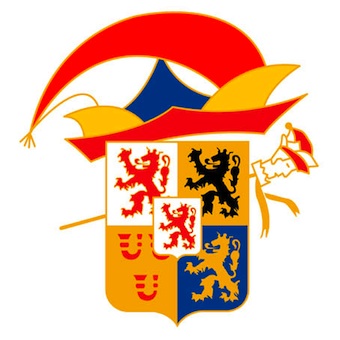 de Orde van de Gulden Humor 2015: Frans PolluxHistorie:De Orde van de Gulden Humor wordt vanaf 1962 als hoogste Limburgse vastelaovesorde door de Samewirkende Limburgse Vastelaovesvereniginge verleend aan personen die zich bijzonder verdienstelijk hebben gemaakt voor de bevordering van de levensblijheid, de humor of de vastelaovend en een ruime bekendheid genieten in de provincie Limburg. De Orde werd in 1962 de eerste keer verleend en is inmiddels al 47 keer uitgereikt. Namen als Toon Hermans, Marion Lambriks, Jan Huijskens, Lei Meisen, Martin Eurlings, Jan Smeets, Pierre Cnoops, Maria van der Hoeven, Alf Poell, Karel Fiddelers en Tom Doesborg prijken op de lijst van Gulden Humordragers.Laureaat 2015: Frans PolluxPresentator, programmamaker, schrijver, zanger en columnist Frans Pollux is een groot vastelaovesgenieter. Zijn bijdrages aan de vastelaovend zijn bijzonder en gevarieerd en bereiken daarmee jong en oud in heel Limburg.Pollux, geboren op  1 juni 1977 in Tegelen, groeide in Blerick op in een vastelaovesrijk gezin. Vader Jan Pollux was één van de bekendste Limburgse buuttereedners. In 2009 ontving Jan van de SLV de Gouden Narrenkap, de belangrijkste vastelaovesonderscheiding voor vastelaovesartiesten in onze provincie. Als kind stond Frans zelf ook al in de buut, bij Jocus Toekoms, een vastelaovesjeugdclub die mede door Jan Pollux was opgericht.  Frans Pollux werd bij het grote publiek in Limburg vooral bekend als zanger-gitarist van de dialectpopgroep Neet oét Lottum. Deze band stond op menig groot podium en speelde ook in het vastelaovesseizoen in vele zalen en tenten. Met zijn liedteksten prikkelde hij bewust zijn luisteraars en kijkers. Naast feestnummers waren er liedjes met een serieus karakter, zoals ‘Hald mich ’s vas’ de nummer 1 van van de Limbo Top 100 in 2005 en jaarlijks terug te vinden in de Top2000 van Radio 2.De vastelaovesliedjes van Frans Pollux moet je vooral in Venlo zoeken, ook al schreef hij ook voor artiesten uit Blerick, Reuver en Haelen. Zijn nummer ‘Kriebels’ belandde in 2008 in de finale van het LVK en werd door jury en de Limburgers uitgeroepen tot winnaar. Onder de vastelaovesliedjes van Pollux zitten ook ballads als ‘Ein Jaor’ en nummers met een boodschap als ‘De stad van idderein’. De vastelaovend zelf beleeft Pollux in de stad waar hij van houdt, Venlo. De ‘ierste fioel’ speelt hij die dagen binnen Stamtaogel De Naate Raaf. Pollux steekt zijn waardering voor bestaande vastelaovestradities zeker niet onder stoelen of banken. Tegelijkertijd is Pollux ‘op zien bes’ als hij er de draak mee kan steken.Ook tijdens zijn werk, vroeger voor Omroep Venlo en nu bij de regionale omroep L1, zet Pollux in de vastelaovesweken met gemak de rood-geel-groene bril op. Het live magazine Avondgasten op L1 TV wordt in een handomdraai Vastelaovesgaste en daarnaast geeft hij de laatste jaren meningen over het verloop van de Limburgse Buuttekampioensschappen, levert diverse optocht-commentaren en bijdrages aan de programmering van de Brand Beer Boétegewoeëne Boétezitting.  Frans Pollux is uiteraard niet alleen maar vastelaovend. Hij toont zijn brede interesse het liefst in het openbaar. Zijn krantencolumns, boeken, gedichten, artikelen, Venlose Revues en muzikale optredens bewijzen dat. Als Ambassadeur voor het Limburgs levert hij ook een bijdrage aan de Limburgse cultuur. Hier maken we Pollux mee vanaf de serieuze kant maar pas op, zijn lees- en luisterpubliek zal tussen de regels door altijd wel wat ‘joeksigs’ aantreffen.   Dit alles hebben de Samewirkende Limburgse Vastelaovesvereniginge unaniem doen besluiten dit jaar Frans Pollux te onderscheiden met de Gulden Humor en op te nemen in de Broederschap van de Orde van de Gulden Humor.De uitreiking van de Gulden Humor vindt plaats op 28 november in Venray wanneer V.V. de Piëlhaas als gastheer voor heel vastelaovendminnend Limburg fungeert.Tenny Tonen, secretaris SLVinfo@slv-limburg.nl